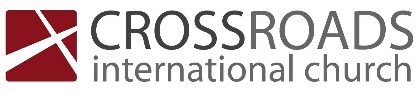 Believing ChristResponding to John’s GospelWhy Follow Jesus at All?(John 1:1-18)4th Gospel to a new generation7 Signs – 7 Discourses – 7 “I AM’S”Follow Jesus because he is divine authority existing from all eternity (vs. 1-2)Follow Jesus because he created everything (v. 3)Follow Jesus because he gives life and light (vs. 4-5)“It is the function of light to shine precisely in the darkness, to oppose the darkness, to dispel the darkness.”Leon MorrisFollow Jesus because God sent specific individuals to be vocal witnesses of his life (vs. 6-8)Follow Jesus because he forces people to respond to him (vs. 9-13)He deliberately shines the light of truthHe was rejected by most peopleHe was received by some peopleFollow Jesus because he is the only means of completing God’s grace (vs. 14-18)13-08-2023 CIC